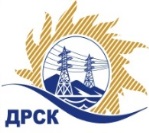 Акционерное Общество«Дальневосточная распределительная сетевая  компания»ПРОТОКОЛ ПЕРЕТОРЖКИСпособ и предмет закупки: запрос предложений  на право заключения Договора на поставку «Подстанционный железобетон» для нужд филиала АО «ДРСК» «Амурские электрические сети»,  Закупка 279 р. 2.2.2 ГКПЗ 2018.          Планируемая стоимость закупки в соответствии с ГКПЗ:  3 993 668,81 рублей без учета НДСПРИСУТСТВОВАЛИ: члены постоянно действующей Закупочной комиссии 1-го уровня АО «ДРСК». ВОПРОСЫ ЗАСЕДАНИЯ ЗАКУПОЧНОЙ КОМИССИИ:В адрес Организатора закупки  поступила 1 (одна)  заявка на участие в  процедуре переторжки.Вскрытие конвертов было осуществлено в электронном сейфе Организатора закупки на  ЕЭТП, в сети «Интернет»: https://rushydro.roseltorg.ru автоматически.Дата и время начала процедуры вскрытия конвертов с заявками на участие в переторжке: в 15:00 часов местного времени 15.12.2017 г Место проведения процедуры вскрытия конвертов с заявками на участие в процедуре переторжки: в сети «Интернет»: https://rushydro.roseltorg.ruСекретарь Закупочной комиссии 1 уровня  АО «ДРСК»                    		                                                              М.Г. ЕлисееваТерёшкина Г.М. Тел. 4162-397260№ 65/МТПиР-Пг. Благовещенск15 декабря 2017 г.№п/пНаименование Участника закупки и место нахожденияЦена заявки до переторжки, руб. без НДС.Цена заявки после переторжки без НДС, руб.1ООО  "РесурсИнвестСтрой" 
3 949 388.003 500 000,002ООО  "СОВРЕМЕННЫЕ СТРОИТЕЛЬНЫЕ КОНСТРУКЦИИ" 
3 951 436.00заявка не поступила3ООО    "ПромСтрой Групп" 
3 957 573.80заявка не поступила